Rev. Claire Matheny, Enabling Minister Claire gives thanks that each day draws her family more steadfastly into Columbia and into the faith family of KC. A fourth generation Methodist pastor, she spent her Memphis childhood roaming old church buildings and pretending to preach from the pulpit when she thought no one was looking.   	Claire attended Grinnell College in Iowa, where she met her husband Adam. She holds a Master’s Degree in Social Work from Loyola University, Chicago, and a Master’s of Divinity from Garrett-Evangelical Theological Seminary. Claire served as Chaplain Resident for two years at The Johns Hopkins Hospital, Baltimore. She ministered for seven years as Associate Pastor of St. Paul’s United Methodist Church, Kensington, MD before coming to KC in July of 2018 with Adam and children, Phoebe and Jay.   	During one of her college summers, Claire interned at the Church of the Saviour’s Christ House in Washington, D.C. The ministry of The Church of the Saviour continues to influence her daily faith journey as she lives into God’s next call at Kittamaqundi Community.		Claire is passionate about racial justice, full inclusion and spiritual formation. When she is not in motion in local ministry and/or family life, you’ll find her on a yoga mat.  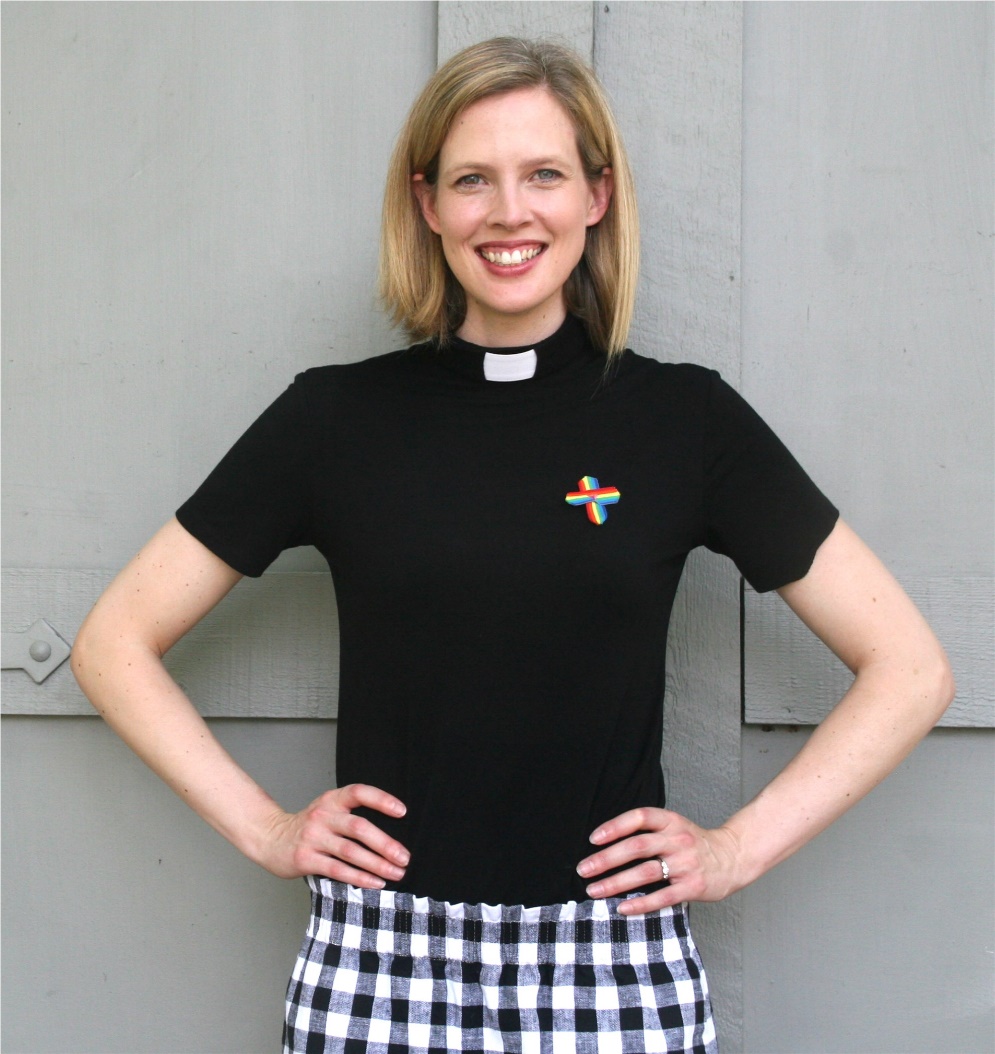 